Programme 2015 (projet)Confrérie de la Chaîne des RôtisseursBailliage du Grand-Duché de Luxembourg13/02 Assemblée Générale, Restaurant Windsor9/05 Dîner aux Asperges, Rest. Boccon di Vino à Esch/Alzette27/06 Déjeuner avec nos confrères allemands du Bailliage Pfalz-Saar-Mosel au Saarburger Hof4/07 Dîner Solstice d’été, Rest. Léa Linster à Frisange3/10 Trëppeltour/Dîner de chasse, Hôtel-Rest. du Moulinà Bourscheid-Moulin28/11 Dîner de Fin d’Année, Restaurant Favaro à Esch/Alzette         Confrérie de la Chaîne des Rôtisseurs a.s.b.l.         14, op der Heed           L-1747 Luxembourg         www.chaine.lu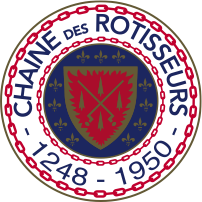  de  des Rôtisseurs a.s.b.l.Bailliage du Grand-Duché de Luxembourga le grand plaisir de vous inviter à sonAssemblée Générale 2014chez notre confrère Jan SchneidewindOfficier Maître-RôtisseurRestaurant WindsorL - 8070 BERTRANGE / BourmichtVendredi, le 13 février 2015 à 19.00 hrs Tenue de ville & Ruban SautoirAssemblée Générale Ordinaire 2014Ordre du jour Allocution du Bailli-DéléguéRapport du Chancelier (délibération / décharge)Rapport de l’ArgentierRapport des Commissaires aux comptesDélibération sur les comptes / déchargeDécharge du Conseil d’Administration (C.A.)Adoption du/des nouveau(x) membres du C.A.Élection des Commissaires aux comptesCotisations 2016Présentation des activités 2015Divers        Francis Sandt                                Claude Linster  Bailli-Délégué, Argentier              Conseiller gastronomique      bailli@chaine.lu                            c.linster@chaine.lu L’Apéritif sera servi vers 20.00 hrset le Dîner Amical vers 20.30 hrs.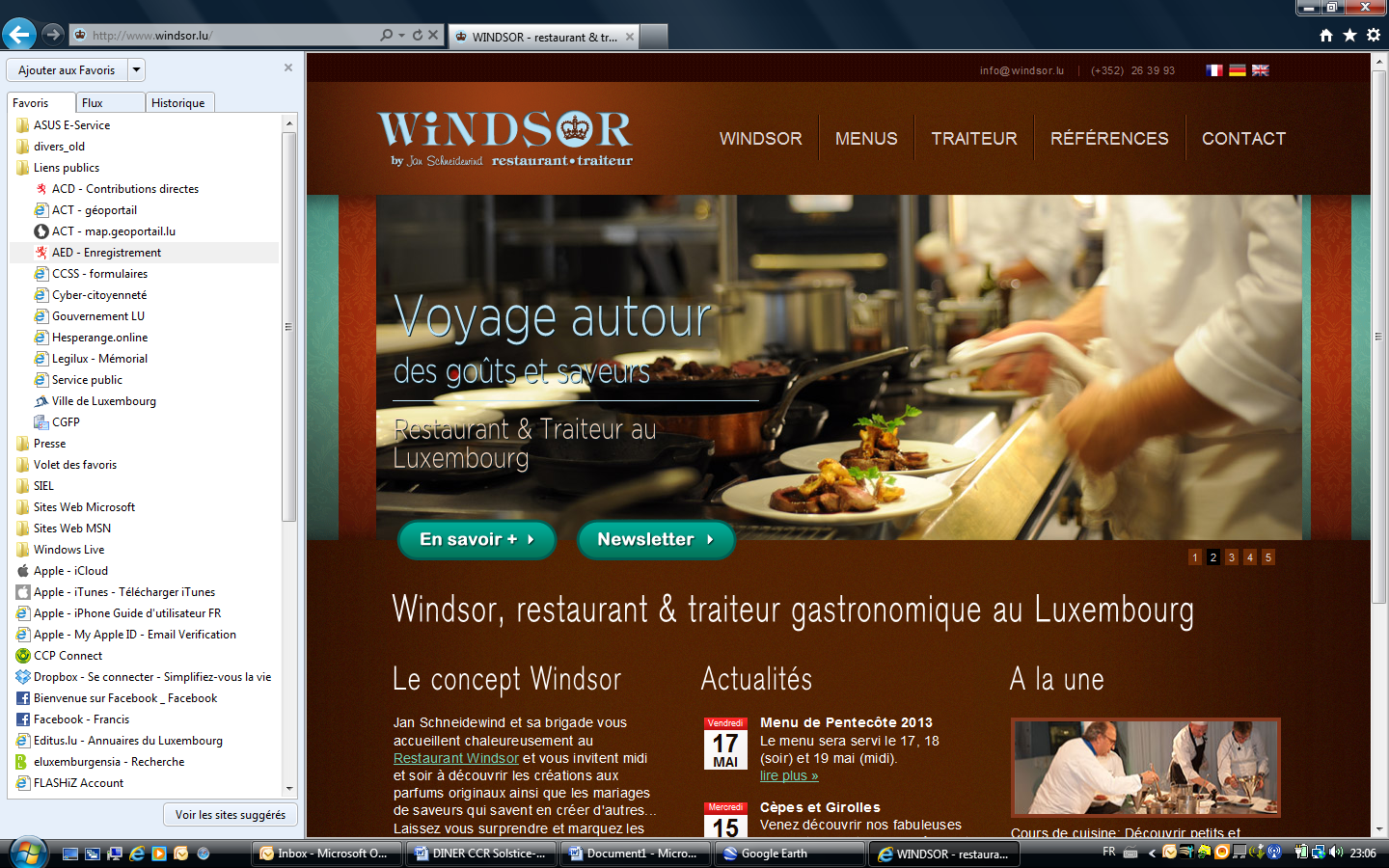 Dîner Amical  Crémant offert par le C.A. Amuse-Bouche Windsor *****************Carpaccio de Firkelsjelli à la Vinaigrette de Poireau *****************Entre-deux-mets surprise du chef cuisinier *****************Bouchée à la Reine faite maison *****************Bread ‘n’ Butter Pudding with blended Marmelade *****************Café mignardises*****************Eaux minérales et café compris, autres boissons non comprisesLe Dîner Amical est à un prix préférentiel de 30 € etles non-membres sont les bienvenus moyennant paiement de 60 €.Merci de bien vouloir nous renvoyer la fiche d’inscription par fax au76 90 88 ou par courrier le 03.03.2014 au plus tard.  Restaurant Windsor				Tél. : +352 26 39 93  5, rue des Mérovingiens				Fax : +352 26 39 93 93  L - 8070 BERTRANGE / Bourmicht			traiteur@windsor.lu